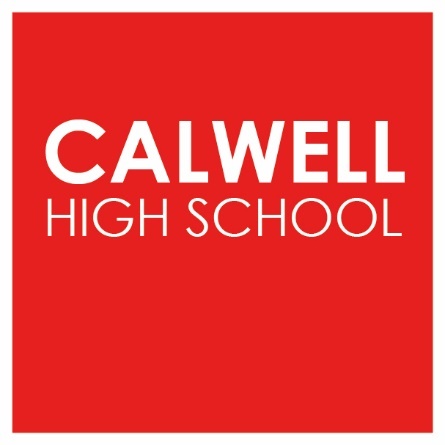 Calwell High SchoolAnnual School Board Report 2019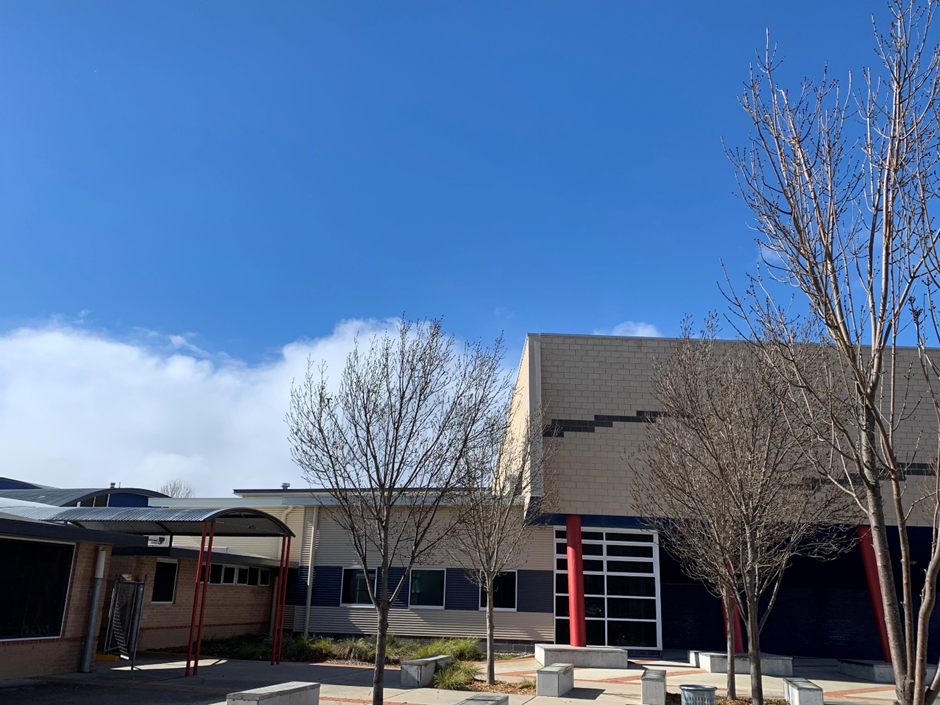 This page is intentionally left blank.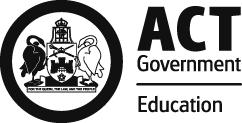 This report supports the work being done in the ACT Education Directorate, as outlined in Strategic Plan 2018-21: A Leading Learning Organisation.AccessibilityThe ACT Government is committed to making its information services, events and venues accessible to as many people as possible.If you have difficulty reading a standard document and would like to receive this publication in an alternate format, such as large print and audio, please telephone (02) 6247 4580.If English is not your first language and you require the translating and interpreting service, please telephone 13 14 50.If you are deaf or hearing impaired and require the National Relay Service, please telephone 13 36 77.© Australian Capital Territory, Canberra, 2020Material in this publication may be reproduced provided due acknowledgement is made.Reporting to the communitySchools report to communities in range of ways, including through:Annual School Board Reportsa (5-year) School Improvement Plan (formerly School Strategic Plan)annual Impact Reportsnewslettersother sources such as My School.Summary of School Board activity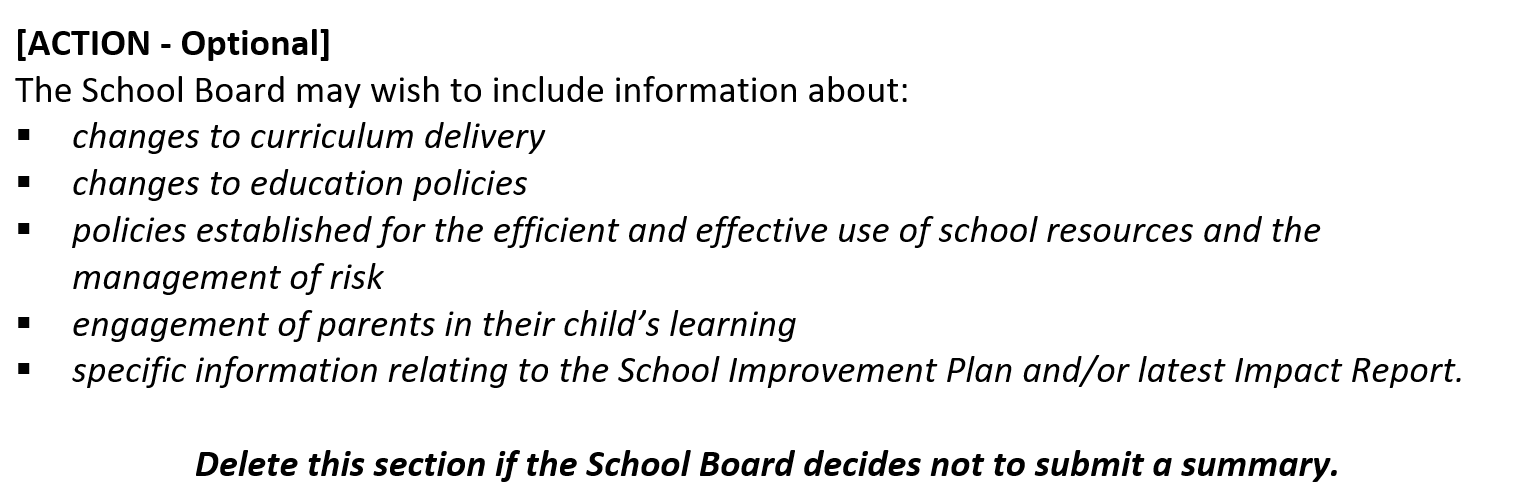 School ContextCalwell has the majority of enrolments coming from our three feeder primary schools: Richardson, Theodore and Calwell. Calwell is one of two secondary settings in South Canberra exclusively designated for NSW enrolments. Student InformationStudent enrolmentIn this reporting period there were a total of 387 students enrolled at this school.Table: Student enrolmentSource: ACT Education Directorate, Analytics and Evaluation Branch*Language Background Other Than EnglishSupporting attendance and managing non-attendanceACT public schools support parents and careers to meet their legal responsibilities in relation to the compulsory education requirements of the Education Act 2004. The Education Directorate’s Education Participation (Enrolment and Attendance) Policy describes its position with regard to supporting attendance and managing non-attendance. A suite of procedures supports the implementation of the policy. Please refer to https://www.education.act.gov.au/ for further details.Staff InformationTeacher qualificationsAll teachers at this school meet the professional requirements for teaching in an ACT public school. The ACT Teacher Quality Institute (TQI) specifies two main types of provision for teachers at different stages of their career, these are detailed below.Full registration is for teachers with experience working in a registered school in Australia or New Zealand who have been assessed as meeting the Proficient level of the Australian Professional Standards for Teachers.Provisional registration is for newly qualified teachers or teachers who do not have recent experience teaching in a school in Australia and New Zealand. Many teachers moving to Australia from another country apply for Provisional registration.Workforce compositionWorkforce composition for the current reporting period is provided in the following table. The data is taken from the school’s verified August staffing report. For reporting purposes, it incorporates all school staff including preschools, staff absent for a period of less than four consecutive weeks and staff replacing staff absent for more than four consecutive weeks. It does not include casuals and staff absent for a period of four consecutive weeks or longer.The Education Directorate is required to report Aboriginal and Torres Strait Islander staff figures.  As of June of the reporting period, 119 Aboriginal and/or Torres Strait Islander staff members were employed across the Directorate.Table: Workforce composition numbersSource: ACT Education Directorate, People and Performance BranchSchool Review and DevelopmentThe ACT Education Directorate’s Strategic Plan 2018-2021 provides the framework and strategic direction for School Improvement Plans (formerly School Strategic Plans). This is supported by the school performance and accountability framework ‘People, Practice and Performance: School Improvement in Canberra Public Schools, A Framework for Performance and Accountability’. Annually, system and school level data are used alongside the National School Improvement Tool to support targeted school improvement, high standards in student learning, innovation and best practice in ACT public schools.Prior to 2016 all ACT public schools participated in a four-year improvement cycle. In the fourth year schools underwent an external Validation process. In 2016 this changed to a five-year cycle with a School Review at the end.Our school was reviewed in 2018. A copy of the Report of Review can be found on our school website.School SatisfactionSchools use a range evidence to gain an understanding of the satisfaction levels of their parents and carers, staff and students. Annually in August/ September ACT schools undertake a survey to gain an understanding of school satisfaction at that time. This information is collected from staff, parents and students from year 5 and above through an online survey. Overall SatisfactionIn this period of reporting, 84% of parents and carers, 72% of staff, and 56% of students at this school indicated they were satisfied with the education provided by the school.Included in the survey were 16 staff, 14 parent, and 12 student items which are described as the national opinion items. These items were approved by the then Standing Council on School Education and Early Childhood (SCSEEC) for use from 2015. The following tables show the percentage of parents and carers, students and staff who agreed with each of the national opinion items at this school.A total of 29 staff responded to the survey. Please note that not all responders answered every question.Table: Proportion of staff in agreement with each national opinion itemSource: ACT Education Directorate, Analytics and Evaluation Branch*Data derived from annual School Satisfaction SurveyA total of 68 parents responded to the survey. Please note that not all responders answered every question.Table: Proportion of parents and carers in agreement with each national opinion itemSource: ACT Education Directorate, Analytics and Evaluation Branch*Data derived from annual School Satisfaction SurveyA total of 298 students responded to the survey. Please note that not all responders answered every question.Learning and AssessmentIn this reporting period, 1.90 % of year 7 students and 0.00 % of year 9 students were exempt from testing based on nationally agreed criteria.Table: NAPLAN Mean ScoresFinancial SummaryThe school has provided the Directorate with an end of year financial statement that was approved by the school board. Further details concerning the statement can be obtained by contacting the school. The following summary covers use of funds for operating costs and does not include expenditure in areas such as permanent salaries, buildings and major maintenance.Table: Financial SummaryVoluntary ContributionsThe funds listed were used to support the general operations of the school. The spending of voluntary contributions is in line with the approved budget for this reporting period.ReservesEndorsement PageMembers of the School BoardI approve the report, prepared in accordance with the provision of the ACT Education Act 2004, section 52.I certify that to the best of my knowledge and belief the evidence and information reported in this Annual School Board Report represents an accurate record of the Board’s operations during this reporting period.Student typeNumber of studentsMale210Female177Aboriginal and Torres Strait Islander33LBOTE*58Year levelAttendance rate788.0882.0983.01082.0Staff employment categoryTOTALTeaching Staff: Full Time Equivalent Permanent17.61Teaching Staff: Full Time Equivalent Temporary10.40Non Teaching Staff: Full Time Equivalent17.27National opinion itemParents at this school can talk to teachers about their concerns.90Staff are well supported at this school.76Staff get quality feedback on their performance.90Student behaviour is well managed at this school.52Students at this school can talk to their teachers about their concerns.90Students feel safe at this school.66Students like being at this school.59Students’ learning needs are being met at this school.66Teachers at this school expect students to do their best.90Teachers at this school motivate students to learn.79Teachers at this school treat students fairly.90Teachers give useful feedback.72This school is well maintained.62This school looks for ways to improve.90This school takes staff opinions seriously.83This school works with parents to support students' learning.90Teachers give useful feedback.72National opinion itemTeachers at this school motivate my child to learn.77I can talk to my child’s teachers about my concerns.93My child feels safe at this school.74My child is making good progress at this school.88My child likes being at this school.79My child's learning needs are being met at this school.78Student behaviour is well managed at this school.54Teachers at this school expect my child to do his or her best.88Teachers at this school give useful feedback.77Teachers at this school treat students fairly.78This school is well maintained.79This school looks for ways to improve.79This school takes parents’ opinions seriously.74This school works with me to support my child's learning.75National opinion itemI can talk to my teachers about my concerns.50I feel safe at this school.33I like being at my school.45My school gives me opportunities to do interesting things.60My school is well maintained.29My school looks for ways to improve.62My teachers expect me to do my best.88My teachers motivate me to learn.63Staff take students’ concerns seriously.45Student behaviour is well managed at my school.17Teachers at my school treat students fairly.44Teachers give useful feedback.50Test DomainYear 7 SchoolYear 7 ACTYear 9 SchoolYear 9 ACTReading507550530592Writing480509496544Spelling522542542584Grammar & Punctuation509544532580Numeracy496552543594INCOMEJanuary-JuneJuly-DecemberJanuary-DecemberSelf-management funds259294.91235370.13494665.04Voluntary contributions4471.201771.406242.60Contributions & donations716.0099.00815.00Subject contributions3472.004657.158129.15External income (including community use)13511.9123147.2636659.17Proceeds from sale of assets998.64545.461544.10Bank Interest2485.072294.394779.46TOTAL INCOME284949.73267884.79552834.52EXPENDITUREUtilities and general overheads47826.5892672.28140498.86Cleaning79477.2413189.7392666.97Security0.00317.62317.62Maintenance52638.8144284.0696922.87Administration25702.8515162.1340864.98Staffing0.0016482.9916482.99Communication10455.975866.8616322.83Assets4200.537429.0911629.62Leases0.000.000.00General office expenditure29420.8715326.6144747.48Educational35379.8829499.5964879.47Subject consumables1021.635805.476827.10TOTAL EXPENDITURE286124.36246036.43532160.79OPERATING RESULT-1174.6321848.3620673.73Actual Accumulated Funds85075.5684797.2785997.27Outstanding commitments (minus)-3989.460.00-3989.46BALANCE79911.47106645.63102681.54Name and PurposeAmountExpected CompletionA/Conditioner reserves 2020Agreement with Directorate to replace old broken heaters in staff rooms with Reverse cycle Systems.Reverse cycle systems are installed attached to our BMS which allows for auto turning off and less use of electricity to warm staff offices.$13,6362020Reserves PAT Testing 2020Holding funds from 2019 to 2020 for PAT testing of students$2,5002020Parent Representative(s):[ Louise Wilson],[ Ann Hartley ],[].Community Representative(s):[],[],[].Teacher Representative(s):[ Pip Dimmick ],[ Francis Ventura ],[ ].Student Representative(s):[ Osley Gwese ],[ Rami Kennedy ],[ ].Board Chair:[ Louise Wilson ]Principal:[ Megan Altenburg ]Board Chair Signature:[TYPE SIGNATURE]Date:DD / MM / YYYYPrincipal Signature:[TYPE SIGNATURE]Date:DD / MM / YYYY